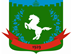 Томская область Томский районМуниципальное образование «Зональненское сельское поселение»ИНФОРМАЦИОННЫЙ БЮЛЛЕТЕНЬПериодическое официальное печатное издание, предназначенное для опубликованияправовых актов органов местного самоуправления Зональненского сельского поселенияи иной официальной информации                                                                                                                         Издается с 2005г.  п. Зональная Станция                                                                         	              № 54 от 05.10.2022ТОМСКАЯ ОБЛАСТЬ         ТОМСКИЙ РАЙОНАДМИНИСТРАЦИЯ ЗОНАЛЬНЕНСКОГО СЕЛЬСКОГО ПОСЕЛЕНИЯП О С Т А Н О В Л Е Н И Е«05» октября 2022 года                                                                                                 №314О внесении изменений в Постановление Администрации Зональненского сельского поселения от 29.12.2021 №348  «Об утверждении муниципального задания муниципальному бюджетному учреждению культуры Дом культуры п. Зональная Станция на 2022год и плановый период 2023, 2024 годов»	В соответствии со ст.69.2 Бюджетного кодекса Российской Федерации, постановлением Администрации Зональненского сельского поселения от 28.12.2019_№6-КЛ «О порядке формирования муниципального задания на оказание муниципальных услуг (выполнение работ) в отношении муниципальных учреждений Зональненского сельского поселения и финансового обеспечения выполнения муниципального задания, на основании решения Совета Зональненского сельского поселения «Об утверждении бюджета муниципального образования «Зональненское сельское поселение на 2022год  и плановый период 2023, 2024 годов»,ПОСТАНОВЛЯЮ:Внести в Постановление Администрации Зональненского сельского поселения №348 от 29.12.2021г. «Об утверждении муниципального задания муниципальному бюджетному учреждению культуры Дом культуры п. Зональная Станция на 2022 год и плановый период 2022, 2023 годов» (далее - Постановление) изменения.Пункт 2 Постановления изложить в следующей редакции: «2. Определить размер субсидии на финансовое обеспечение выполнения муниципального задания на оказание услуг (выполнение работ) МБУ ДК п. Зональная Станция с учетом базовых нормативов затрат, нормативных затрат на оказание муниципальных услуг (выполнение работ) в размере 4 907 200 (четыре миллиона девятьсот семь тысяч двести)  рублей 00 копеек».1.2. Пункт 3 Постановления изложить в следующей редакции: «3.ВрИо Директора МБУ ДК п. Зональная Станция М.П. Галимовой: - заключить Дополнительное соглашение о порядке предоставления субсидии на финансовое обеспечение выполнения муниципального задания с Администрацией Зональненского сельского поселения по форме, утвержденной Администрацией Зональненского сельского поселения; - обеспечить своевременное размещение информации о муниципальном бюджетном учреждении культуры в соответствии с приказом Министерства финансов от 21.07.2011 № 86н на официальном сайте bus.gov.ru;».2. 	Разместить настоящее постановление на официальном сайте муниципального образования «Зональненское сельское поселение» в сети Интернет (http://admzsp.ru). 3.	Настоящее постановление вступает в силу после его официального опубликования.4.	Контроль за исполнением настоящего постановления оставляю за собой.        Глава поселения(Глава Администрации)						                        Е.А. Коновалова